СодержаниеПояснительная записка…………………………………………………………………4Нормативная база…………………………………………………………………....4Реализуемые основные общеобразовательные программы……………………...6Режим работы общеобразовательного учреждения……………………………...6Продолжительность учебного года……………………………………………......6Продолжительность учебной недели………………………………………………7Требования к объему домашних заданий………………………………………….7Дополнительные требования при организации обучения в 1 классе……………7Дополнительные требования при проведении учебного предмета «Физическая культура»…………………………………………………………………………….7Региональная специфика учебного плана…………………………………………8Специфика компонента общеобразовательного учреждения…………………...8Деление классов на группы………………………………………………………....8Учебно-методическое обеспечение………………………………………………...9Учебная нагрузка педагогических работников……………………………………9Начальное общее образование………………………………………………………..10Учебный план для 1-4 классов в соответствии с федеральным государственным образовательным стандартом начального общего образования, утвержденным приказом Министерства образования и науки Российской Федерации от 06.10.2009 №373.2.1. Годовой и недельный учебный план для 1-4 классов………………………………102.2. Особенности учебного плана в соответствии с требованиями ФГОС НОО……..14 2.3. Используемый УМК………………………………………………………………….142.4. Специфика части, формируемой участниками образовательных отношений…..142.5. Организация внеурочной деятельности…………………………………………….162.6. Особенности учебного плана, ведение ОРКСЭ…………………………………….172.7. Деление классов на группы……………………………………………………….….172.8. Учебно-методическое обеспечение……………………………………………….....173. Основное общее образование………………………………………………………….19Учебный план для 5-9 классов в соответствии с федеральным государственным образовательным стандартом основного общего образования, утвержденным приказом Министерства образования и науки Российской Федерации от 17.12.2010 №1897.3.1. Годовой и недельный учебный план для 5-9 классов……………………………..243.2. Особенности учебного плана в соответствии с требованиями ФГОС ООО……. 253.3. Организация обучения по предмету «Технология»……………………………….273.4. Специфика части, формируемой участниками образовательных отношений…..273.5. Организация внеурочной деятельности…………………………………………….273.6. Особенности учебного плана, предметная область «Основы духовно-нравственной культуры народов России» (ОДНКНР)…………………………………283.7. Деление классов на группы…………………………………………………………. 293.8. Учебно-методическое обеспечение……………………………………………….... 294. Среднее общее образование……………………………………………………………30Учебный план для 5-9 классов в соответствии с федеральным государственным образовательным стандартом среднего общего образования, утвержденным приказом Министерства образования и науки Российской Федерации от 17.05.2012 №413.4.1. Годовой и недельный учебный план 10-11 классов……………………………….314.2. Особенности учебного плана в соответствии с требованиями ФГОС СОО……..354.3. Организация внеурочной деятельности…………………………………………….364.4. Организация обучения по предмету «Математика»……………………………….364.5. Деление классов на группы…………………………………………………………..374.6. Учебно-методическое обеспечение………………………………………………… 375. Организация обучения по основным общеобразовательным программам с применением электронного обучения, дистанционных образовательных технологий в очно-заочной или заочной формах обучения………………………………………….. 375.1. Организация образовательного процесса………………………………………......375.2. Учебно-методическое обеспечение реализации образовательных программ....... 395.3. Текущий контроль и промежуточная аттестация обучающихся………………….40УЧЕБНЫЙ ПЛАНМАОУ «Гуринская СОШ», реализующего основные общеобразовательные программы начального, основного, среднего общего образования1.Пояснительная записка   Учебный план – документ, который определяет перечень, трудоемкость, последовательность и распределение по периодам обучения учебных предметов, курсов, дисциплин (модулей), иных видов учебной деятельности и формы промежуточной аттестации обучающихся.   Учебный план Муниципального автономного общеобразовательного учреждения «Гуринская средняя общеобразовательная школа» на 2022-2023 учебный год сформирован в соответствии с нормативными документами, с учетом образовательной программы, обеспечивающей достижение обучающимися результатов освоения основных общеобразовательных программ, установленных федеральными образовательными стандартами.1.1.Нормативная базаВ целях организации работы МАОУ «Гуринская СОШ» при разработке учебных планов на 2022-2023 учебный год были использованы следующие нормативные документы:-Федеральный закон «Об образовании в Российской Федерации» от 29.12.2012 №273-ФЗ;-Федеральный компонент государственного стандарта общего образования, утвержденным приказом Министерства образования Российской Федерации от 05.03.2004 №1089 «Об утверждении федерального компонента государственных стандартов начального общего, основного общего и среднего (полного) общего образования (для 5-11 классов);-Федеральный государственный образовательный стандарт начального общего образования, утвержденный приказом Министерства образования и науки Российской Федерации от 06.10.2009 №373 (далее – ФГОС начального общего образования);-Федеральный государственный образовательный стандарт основного общего образования, утвержденным приказом Министерства образования и науки Российской Федерации от 17.12.2010 №1897 (далее – ФГОС основного общего образования);-Федеральный государственный образовательный стандарт среднего общего образования, утвержденным приказом Министерства образования и науки Российской Федерации от 17.05.2012 №413 (далее – ФГОС среднего общего образования);-Порядок организации и осуществления образовательной деятельности по основным общеобразовательным программам – образовательным программам начального общего, основного общего и среднего общего образования, утвержденным приказом Министерства просвещения Российской Федерации от 22.03.2021 №115;-Федеральный перечень учебников, допущенных к использованию при реализации имеющих государственную аккредитацию образовательных программ начального общего, основного общего, среднего общего образования организациями, осуществляющими образовательную деятельность, утвержденного приказом Министерства просвещения Российской Федерации от 20.05.2020 №254;-Приказ Министерства образования и науки РФ от 01.02.2012 №74 «О внесении изменений в федеральный базисный учебный план и примерные учебные планы для образовательных учреждений Российской Федерации, реализующих программы общего образования, утвержденные приказом Министерства образования Российской Федерации от 09.03.2004 №1312 (вступил в силу с 01.09.2012);-Письмо Министерства образования и науки РФ от 25.05.2015 №08-761 «Об изучении предметных областей: «Основы религиозных культур и светской этики» и «Основы духовно-нравственной культуры народов России»;-Конвенция о правах ребенка (одобрена Генеральной ассамблеей ООН 20.11.1989, вступила в силу для СССР 15.09.1990);-Санитарные правила СП 2.4.3648-20 «Санитарно-эпидемиологические требования к организациям воспитания и обучения, отдыха и оздоровления детей и молодежи», утвержденных постановлением Главного государственного санитарного врача Российской Федерации от 28.09.2020 №28 (далее – СП 2.4.3648-20);-Санитарные правила и нормы СанПиН 1.2.3685-21 «Гигиенические нормативы и требования к обеспечению безопасности и (или) безвредности для человека факторов среды обитания», утвержденных постановлением Главного государственного санитарного врача Российской Федерации от 28.01.2021 №2 (далее – СанПиН 1.2.3685-21).- Устав МАОУ «Гуринская средняя общеобразовательная школа».Учебный план является частью образовательной программы школы, разработанной в соответствии с ФГОС и с учетом соответствующих примерных основных образовательных программ, в соответствии с ФКГОС.   В учебном плане полностью реализуется Федеральный компонент государственного образовательного стандарта, который обеспечивает единство образовательного пространства РФ и гарантирует овладение выпускниками необходимым объемом знаний, универсальными учебными действиями, соответствующим уровнем личностных и общекультурных компетентностей, социально-личностными умениями и навыками предусмотренными ФГОС.   Учебный план школы формируется в соответствии с действующими нормативами и потребностями обучающихся и их родителей (законных представителей). Распределена годовая нагрузка в течение учебного года, учтены принципы дифференциации и вариативности.   Учебный план составлен в соответствии с целями и задачами школы и направлен на формирование у обучающихся широкого научного кругозора, общекультурных интересов, личностно-профессиональной направленности и готовности к профессионально-личностному самоопределению.1.2.Реализуемые основные общеобразовательные программы   МАОУ «Гуринская СОШ» имеет право образовательной деятельности по следующим уровням общего образования:1.3.Режим работы общеобразовательного учреждения   Учебный план МАОУ «Гуринская СОШ» на 2022-2023 учебный год обеспечивает выполнение санитарно-эпидемиологических требований СП 2.4.3648-20 и гигиенических нормативов и требований СанПиН 1.2.3685-21 и предусматривает для учащихся 1-11 классов продолжительность учебной недели – 5 дней.   Организация обучения в условиях пятидневной рабочей недели в 5-11 классах осуществляется при использовании учебной и внеурочной деятельности в соответствии с образовательной программой школы.1.4.Продолжительность учебного года   В соответствии с учебным планом устанавливается следующая продолжительность учебного года:-1 класс – 33 учебные недели;-2-4 классы – 34 учебных недель;-5-9 классы – не менее 34 учебных недель (не включая летний экзаменационный период в 9 классе);-10-11 классы – не менее 34 учебных недель (не включая летний экзаменационный период в 11 классе).   Для профилактики переутомления обучающихся в календарном учебном графике предусмотрено равномерное распределение периодов учебного времени и каникул. Продолжительность каникул составляет не менее 7 календарных дней.   Количество часов, отведенных на освоение обучающимися учебного плана школы, состоящего из обязательной части и части, формируемой участниками образовательных отношений, не превышает в совокупности величину недельной образовательной нагрузки, установленную СанПиН 1.2.3685-21.   Расписание уроков составляется с учетом дневной и недельной умственной работоспособности обучающихся и шкалы трудности учебных предметов, определенной гигиеническими нормативами СанПиН 1.2.36-85-21.   Образовательная недельная нагрузка равномерно распределена в течение учебной недели, при этом объем максимальной допустимой нагрузки в течение дня составляет:-для обучающихся 1 класса – не превышает 4 уроков, один раз в неделю – не более 5 уроков, за счет урока физической культуры;-для обучающихся 2-4 классов – не более 5 уроков, один раз в неделю – 6 уроков за счет урока физической культуры;-для обучающихся 5-6 классов – не более 6 уроков;-для обучающихся 7-11 классов – не более 7 уроков.1.5.Продолжительность учебной недели   Учебный план школы:-определяет максимально допустимую недельную нагрузку при 5-дневной учебной неделе для обучающихся начальной школы: 1 класс – 21 час в неделю, 2-4 классы – 23 часа в неделю; при 5-дневной учебной неделе для 5-11 классов: 5 класс – 29 часов в неделю, 6 класс – 30 часов, 7 класс – 32 час, 8 класс – 33 часа, 9 класс – 33 часа, 10-11 классы – 34 часа;-предусматривает рациональный баланс между обязательной частью и частью, формируемой участниками образовательных отношений (ФГОС – 70% на 30%); Федеральным и Региональным компонентами.   Расписание занятий составляется для обязательных уроков, внеурочной деятельности (1-9 классы) и факультативных (элективных) занятий.1.6.Требования к объему домашних заданий   Объем домашних заданий (по всем предметам) определяется таким, чтобы затраты времени на его выполнение не превышали (в астрономических часах): в 1 классе – 1 час, во 2-3 классе – 1,5 часа, в 4-5 классах – 2 часа, в 6-8 классах – 2,5 часа, в 9-11 классах – 3,5 часа.1.7.Дополнительные требования при организации обучения в 1 классе   Обучение в 1 классе осуществляется с соблюдением следующих дополнительных требований:-учебные занятия проводятся по 5-дневной учебной неделе и только в первую смену;-в середине учебного дня организуется динамическая пауза продолжительностью 40 минут (прогулка и обед);-используется «ступенчатый» режим обучения: сентябрь-октябрь – по 3 урока продолжительностью 35 минут; ноябрь-декабрь – по 4 урока продолжительностью 35 минут; январь-май – по 4 урока продолжительностью 40 минут;-обучение проводится без балльного оценивания знаний обучающихся и домашних заданий;-предусмотрены дополнительные недельные каникулы в середине третьей четверти.1.8.Дополнительные требования при проведении учебного предмета «Физическая культура»   При планировании содержания занятий учитываются: состояние здоровья обучающихся и деление их в зависимости от состояния здоровья на три группы – основную, подготовительную и специальную медицинскую (Письмо Министерства образования и науки Российской Федерации от 31.10.2003 №13-51-263/123 «Об оценивании и аттестации обучающихся, отнесенных по состоянию здоровья к специальной медицинской группе для занятий физической культурой»; Письмо Министерства образования и науки Российской Федерации от 15.06.2014 №08-888 «Об аттестации обучающихся общеобразовательных организаций по учебному предмету «Физическая культура»).   Для проведения уроков физической культуры и внешкольной спортивной работы используется пришкольная спортивная площадка.1.9.Региональная специфика учебного плана   Региональной спецификой учебного плана (части, формируемой участниками образовательных отношений) школы является:-изучение предметов: родной (коми-пермяцкий) язык и родная (коми-пермяцкая) литература (2-9 классы);-1 час отводится в 7 классе для более глубокого изучения предмета «Биология»;-в 10 классе: «Индивидуальный проект» – 1 час; «Краеведение» – 1 час; по 0,5 часа на элективные курсы по русскому языку, математике, обществознанию и химии (+биология);-в 11 классе: «Индивидуальный проект» – 1 час; «Краеведение» – 1 час; по 0,5 часа на элективные курсы по русскому языку, истории (+обществознанию); по 1 часу на математику, химию (+ биология).   Для развития потенциала обучающихся, прежде всего одаренных детей и детей с ограниченными возможностями здоровья, могут разрабатываться с участием самих обучающихся и их родителей (законных представителей) индивидуальные учебные планы.1.10.Специфика компонента общеобразовательного учреждения   Специфика учебного плана школы определяется целями и задачами реализуемых образовательных программ.   Обязательная часть основной образовательной программы:-НОО – составляет 80%, а часть, формируемая участниками образовательных отношений, -20% от общего объема основной образовательной программы;-ООО – составляет 70%, а часть, формируемая участниками образовательных отношений, -30% от общего объема основной образовательной программы;-СОО – составляет 60%, а часть, формируемая участниками образовательных отношений, -40% от общего объема основной образовательной программы.   В 7 классе завершается обучение по предметам «Музыка» и «Изобразительное искусство», при этом предусмотрено достижение образовательных результатов и всех требований ФГОС ООО.1.11.Деление классов на группы   В целях реализации основных образовательных программ (по согласованию с главным распорядителем средств бюджета) в соответствии с образовательной программой школы может осуществляться деление классов при наполняемости класса 25 и более человек на:-две группы при проведении учебных занятий по предметам «Иностранный язык», «Технология» (по гендерному принципу), «Физическая культура», «Информатика», «Физика», «Химия».   При наличии необходимых условий и средств по согласованию с главным распорядителем средств бюджета, возможно иное деление классов на группы.   В нашем ОО на уровне НОО нет необходимости на деление классов на группы, кроме предмета «Технология» (гендерный принцип).1.12.Учебно-методическое обеспечение   Школой при реализации образовательных программ выбраны для использования:-учебники из числа входящих в федеральный перечень учебников, допущенных к использованию при реализации имеющих государственную аккредитацию образовательных программ начального общего, основного общего, среднего общего образования организациями, осуществляющими образовательную деятельность (Приказ Министерства просвещения РФ от 20.05.2020 №254);-учебные пособия, выпущенные организациями, входящими в перечень организаций, осуществляющих выпуск учебных пособий, которые допускаются к использованию при реализации имеющих государственную аккредитацию образовательных программ начального общего, основного общего и среднего общего образования (Приказ Министерства образования и науки РФ от 09.06.2016 №699).   Библиотечный фонд МАОУ «Гуринская СОШ» при реализации ООП укомплектован печатными и электронными информационно-образовательными ресурсами по всем предметам учебного плана: учебниками, учебно-методической литературой и материалами, дополнительной литературой.   Норма обеспеченности образовательной деятельности учебными изданиями определяется исходя из расчета:-не менее одного учебника в печатной и (или) электронной форме, достаточно для освоения программы учебного предмета на каждого обучающегося по каждому учебному предмету, входящему в обязательную часть учебного плана основных общеобразовательных программ;-не менее одного учебника в печатной и (или) электронной форме, достаточно для освоения программы учебного предмета на каждого обучающегося по каждому учебному предмету, входящему в часть, формируемую участниками образовательных отношений, учебного плана основных общеобразовательных программ.1.13.Учебная нагрузка педагогических работников   Учебная нагрузка педагогических работников определяется с учетом количества часов по учебным планам, рабочим программам учебных предметов, образовательным программам в соответствии с приказом Министерства образования и науки Российской Федерации от 22.12.2014 №1601 «О продолжительности рабочего времени (нормах часов педагогической работы за ставку заработной платы) педагогических работников и о порядке определения учебной нагрузки педагогических работников, оговариваемой в трудовом договоре».   При определении учебной нагрузки педагогических работников учитывается вся учебная нагрузка, предусмотренная образовательной программой школы. Нагрузка педагогических работников, ведущих занятия в рамках внеурочной деятельности, при тарификации педагогических работников устанавливается как педагогическая нагрузка по основной должности. Оплата труда педагогических работников, ведущих занятия в рамках внеурочной деятельности, устанавливается с учетом всех коэффициентов конкретного педагогического работника. Часы коррекционно-развивающих занятий, определенные образовательной программой образовательной организации, реализующей адаптированные основные общеобразовательные программы, также подлежит тарификации.2.Начальное общее образование   Учебный план для 1-4 классов составлен в соответствии с федеральным государственным образовательным стандартом начального общего образования (ФГОС НОО), утвержденным приказом Министерства образования и науки Российской Федерации от 06.10.2009 №373 (с учетом изменений, внесенных приказом Министерства образования и науки Российской Федерации от 18.05.2015 №507).   Основная образовательная программа начального общего образования реализуется школой через организацию урочной и внеурочной деятельности в соответствии с санитарно-эпидемиологическими правилами и нормативами. Формы организации образовательной деятельности, чередование учебной и внеурочной деятельности в рамках реализации основной образовательной программы начального общего образования определяет школа.   Учебный план начального общего образования обеспечивает введение в действие и реализацию требований ФГОС начального общего образования, определяет общий объем нагрузки и максимальный объем аудиторной нагрузки обучающихся, состав и структуру обязательных предметных областей по классам (годам обучения).2.1.Годовой и недельный учебный план для 1-4 классов   Количество учебных занятий за 4 учебных года не может составлять менее 2904 часов и более 3345 часов. План внеурочной деятельности определяет состав и структуру направлений, формы организации, объем внеурочной деятельности для обучающихся (до 1350 часов за четыре года обучения) с учетом интересов обучающихся и возможностей школы.Задачи начального обучения реализуются через следующие предметные области: Формы промежуточной аттестации для обучающихся 2-4 классов   Формы промежуточной аттестации обучающихся по классам и предметам установлены в соответствии с Уставом МАОУ «Гуринская СОШ» и действующим Положением о формах, периодичности и порядке текущего контроля успеваемости и промежуточной аттестации обучающихся.    Промежуточная аттестация является обязательной для учащихся 2 – 4 классов. При изучении учебных предметов используется традиционная система выставления отметок – пятибалльная система.   Промежуточная аттестация проводится в конце учебного года.Формы промежуточной аттестации для 1-4 классов      Также присутствуют следующие формы промежуточной аттестации:-оценивание учащихся 2-4 классов по итогам текущей успеваемости за четверть (полугодие);-итоговые муниципальные контрольные работы по итогам полугодия, года (по плану    Управления образования администрации Кудымкарского муниципального округа, ИУУ).2.2.Особенности учебного плана в соответствии с требованиями ФГОС НОО      Учебный план и план внеурочной деятельности являются основными организационными механизмами реализации основной образовательной программы. Учебный план определяет перечень, трудоемкость, последовательность и распределение по периодам обучения учебных предметов, формы промежуточной аттестации обучающихся.   Учебный план состоит из двух частей – обязательной части и части, формируемой участниками образовательных отношений.   Обязательная часть учебного плана определяет состав учебных предметов обязательных предметных областей, которые должны быть реализованы во всех имеющих государственную аккредитацию образовательных организациях, реализующих основную образовательную программу начального общего образования, и учебное время, отводимое на их изучение по классам (годам) обучения.   Часть учебного плана, формируемая участниками образовательных отношений, обеспечивает реализацию индивидуальных потребностей обучающихся. Время, отводимое на данную часть учебного плана внутри максимально допустимой недельной нагрузки обучающихся, использовано:-на проведение учебных занятий по «Физической культуре» в предметной области «Физическая культура»  по 1 часу в 1-4 классах (в рамках внеурочной деятельности).   ФГОС НОО устанавливает обязательные учебные предметы и обязательные предметные области, в числе которых:   Здоровьесберегающий (здоровьесозидающий) подход к реализации образовательной программы начального общего образования осуществляется через модуль «Основы безопасности жизнедеятельности», реализуемый через различные предметы: «Окружающий мир», «Технология», «Физическая культура», внеурочную деятельность и дополнительное образование (физкультурно-спортивная направленность). Предусмотрены традиционные каникулы.   Для развития потенциала обучающихся, прежде всего одаренных детей и детей с ограниченными возможностями здоровья, могут разрабатываться с участием самих обучающихся и их родителей (законных представителей) индивидуальные учебные планы.   Обучение проводится с балльным оцениванием знаний обучающихся и домашними заданиями, начиная со 2 класса. Промежуточное оценивание результатов обучения осуществляется по четвертям и в конце года.2.3.Используемый УМК: «Школа России»2.4.Специфика части, формируемой участниками образовательных отношений   Специфика учебного плана школы определяется целями и задачами реализуемых образовательных программ. Часы части, формируемой участниками образовательных отношений, в учебном плане использованы на изучение предмета: «Физическая культура».    Поддержание изучения родного языка осуществляется через курс «По страницам родной речи и литературы» обще-интеллектуального направления внеурочной деятельности.   Организация занятий по направлению «Внеурочная деятельность» является неотъемлемой частью образовательного процесса в начальной школе.   Система дополнительного образования в школе предоставляет обучающимся, их родителям (законным представителям) возможность выбора широкого спектра занятий, направленных на развитие обучающегося.2.5.Организация внеурочной деятельности   Под внеурочной деятельностью в рамках реализации ФГОС НОО следует понимать образовательную деятельность, которая осуществляется в формах, отличных от классно-урочной, и которая направлена на достижение планируемых результатов освоения основной образовательной программы.   Для реализации ООП НОО, для обеспечения развития индивидуальных способностей детей, удовлетворения потребностей обучающихся и их родителей (законных представителей) предлагается внеурочная деятельность по направлениям: спортивно-оздоровительная деятельность, информационная культура.   Цель внеурочной деятельности: создание условий для развития творческого, интеллектуального, спортивного потенциала обучающихся; включение детей в личностно значимые виды деятельности, в ходе которых формируются нравственные, духовные и культурные ценности подрастающего поколения.   Задачами внеурочной деятельности являются: -выявление интересов, склонностей, способностей, возможностей учащихся к различным видам деятельности;-создание условий для индивидуального развития ребенка в избранной сфере внеурочной деятельности;-формирование системы знаний, умений, навыков в избранном направлении деятельности;-развитие опыта творческой деятельности, творческих способностей;-создание условий для реализации приобретенных знаний, умений и навыков;-развитие опыта неформального общения, взаимодействия, сотрудничества.   Направления работы дополнительного образования: -художественно-эстетическое;-познавательно-развивающее;-физкультурно-спортивное.   Занятия проводятся педагогами дополнительного образования в форме экскурсий, походов, кружков, секций, круглых столов, конференций, диспутов, КВНов, школьных научных сообществ, олимпиад, соревнований, поисковых и научных исследований, общественно-полезных практик, реализации образовательных проектов, посещений театров, музеев и т.д.   Школа самостоятельно разрабатывает и утверждает план внеурочной деятельности. План внеурочной деятельности определяет состав и структуру направлений, формы организации, объем внеурочной деятельности для обучающихся при получении НОО (до 1350 часов за 4 года обучения) с учетом интересов обучающихся и возможностей образовательной организации.   Время, отведенное на внеурочную деятельность, не учитывается при определении максимально допустимой недельной нагрузки обучающихся. Недельный объем внеурочной деятельности должен составлять не более 10 часов. Допускается перераспределение часов внеурочной деятельности по годам обучения, а также их суммирование в течение учебного года.2.6.Особенности учебного плана, ведение ОРКСЭ   В учебный план 4 класса включен учебный предмет «Основы светской этики» (далее-ОРКСЭ) в количестве 1 часа в неделю (всего 34 часа).   Целью учебного предмета ОРКСЭ является формирование у обучающегося мотиваций к осознанному нравственному поведению, основанному на знании и уважении культурных и религиозных традиций многонационального народа России, а также к диалогу с представителями других культур и мировоззрений.   Основными задачами комплексного курса являются:-знакомство обучающихся с основами православной, мусульманской, буддийской, иудейской культур, основами мировых религиозных культур и светской этики по выбору родителей (законных представителей);-развитие представлений обучающихся о значении нравственных форм и ценностей личности, семьи, общества;-обобщение знаний, понятий и представлений о духовной культуре и морали, ранее полученных обучающимися в начальной школе, и формирование у них ценностно-смысловых мировоззренческих основ, обеспечивающих целостное восприятие отечественной истории и культуры при изучении гуманитарных предметов на уровне основного общего образования;-развитие способностей обучающихся к общению в полиэтничной, разномировоззренческой и многоконфессиональной среде на основе взаимного уважения и диалога.   Комплексный курс является светским. Сведения об истоках традиций и культуры не рассматриваются как конкуренты научных знаний и результатов научных исследований.   Выбор модуля в рамках учебного предмета ОРКСЭ осуществляется родителями (законными представителями) обучающихся и фиксируется протоколами родительских собраний и письменными заявлениями родителей.    В этом году ОРКСЭ заменили на 1 час обществознания.2.7.Деление классов на группы   Деление класса на две группы происходит при наполняемости 25 обучающихся и более.   При наличии необходимых условий и средств по согласованию с главным распорядителем средств бюджета, возможно, иное деление классов на группы.   В нашем ОО на уровне НОО нет классов с накопляемостью 25 человек.2.8.Учебно-методическое обеспечение   Изучение учебных предметов организуется для 1-4 классов с использованием учебных пособий, входящих в Федеральный перечень учебников, допущенных к использованию при реализации имеющих государственную аккредитацию образовательных программ начального общего, основного общего, среднего общего образования организациями, осуществляющими образовательную деятельность (Приказ Министерства просвещения Российской Федерации от 20.05.2020 №254) и Перечня организаций, осуществляющих выпуск учебных пособий, которые допускаются к использованию при реализации имеющих государственную аккредитацию образовательных программ начального общего, основного общего, среднего общего образования (Приказ Министерства образования и науки Российской Федерации от 09.06.2016 №699), согласно выбранному УМК «Школа России».3.Основное общее образование      Учебный план для 5-9 классов составлен в соответствии с федеральным государственным образовательным стандартом основного общего образования (ФГОС ООО), утвержденным приказом Министерства образования и науки Российской Федерации от 17.12.2010 №1897 (с учетом изменений, внесенных приказом Министерства образования и науки Российской Федерации от 29.12.2014 №1644).   Основная образовательная программа основного общего образования реализуется школой через урочную и внеурочную деятельность с соблюдением требований государственных санитарно-эпидемиологических правил и нормативов. Формы организации образовательного процесса, чередование урочной и внеурочной деятельности в рамках реализации основной образовательной программы основного общего образования определяет школа.   Учебный план основного общего образования обеспечивает введение в действие и реализацию требований ФГОС основного общего образования, определяет общий объем нагрузки и максимальный объем аудиторной нагрузки обучающихся, состав и структуру обязательных предметных областей по классам (годам обучения).Формы промежуточной аттестации для 5-9 классов3.1.Годовой и недельный учебный план для 5-9 классов   Количество учебных занятий за 5 учебных лет не может составлять менее 5267 часов и более 6020 часов. План внеурочной деятельности определяет состав и структуру направлений, формы организации, объем внеурочной деятельности для обучающихся (до 1750 часов за пять лет обучения, в год – не более 350 часов) с учетом интересов обучающихся и возможностей школы.3.2.Особенности учебного плана в соответствии с требованиями ФГОС ООО   Учебный план состоит из двух частей: обязательной части и части, формируемой участниками образовательных отношений.   Обязательная часть учебного плана определяет состав учебных предметов обязательных предметных областей для всех имеющих государственную аккредитацию образовательных организаций, реализующих образовательную программу основного общего образования, и учебное время, отводимое на их изучение по классам (годам) обучения.   Часть учебного плана, формируемая участниками образовательных отношений, определяет время, отводимое на изучение содержания образования, обеспечивающего реализацию интересов и потребностей обучающихся, их родителей (законных представителей), педагогического коллектива школы.   Часть учебного плана, формируемая участниками образовательных отношений, предусматривает (при наличии учебников, рекомендуемых к использованию при реализации имеющих государственную аккредитацию образовательных программ основного общего образования):-увеличение учебных часов, предусмотренных на изучение отдельных учебных предметов обязательной части;-другие виды учебной, воспитательной, спортивной и иной деятельности обучающихся.   ФГОС ООО устанавливает обязательные учебные предметы и обязательные предметные области, в числе которых:   Для развития потенциала обучающихся, прежде всего одаренных детей и детей с ограниченными возможностями здоровья, могут разрабатываться с участием самих обучающихся и их родителей (законных представителе) индивидуальные учебные планы.   Обучение проводится с балльным оцениванием знаний обучающихся и домашними заданиями. Промежуточное оценивание результатов обучения осуществляется по четвертям и в конце года.3.3.Организация обучения по предмету «Технология»   Изучение учебного предмета «Технология» призвано обеспечивать активное использование знаний, полученных при изучении других учебных предметов; формирование и развитие умений выполнения учебно-исследовательской и проектной деятельности; формирование представлений о социальных и этических аспектах научно-технического прогресса. Таким образом, при изучении учебного предмета «Технология» значительная роль отводится методу проектной деятельности, решению творческих задач, моделированию и конструированию.3.4.Специфика части, формируемой участниками образовательных отношений   Специфика учебного плана школы определяется целями и задачами реализуемых образовательных программ. Часы части, формируемой участниками образовательных отношений, в учебном плане использованы следующим образом:-используются на изучение отдельных предметов обязательной части: родной язык по 1 часу со 2 по 9 классы; 1 час на биологию в 7 классе.3.5.Организация внеурочной деятельности   Содержание занятий в рамках внеурочной деятельности формируется с учетом пожеланий обучающихся и их родителей (законных представителей) и осуществляется посредством различных форм организации, отличных от урочной системы обучения, таких как культурологические, спортивные секции, общественно-полезные практики и т.д.   Школа самостоятельно разрабатывает и утверждает план внеурочной деятельности. План внеурочной деятельности определяет состав и структуру направлений, формы организации, объем внеурочной деятельности для обучающихся при получении ООО (до 1750 часов за пять лет обучения) с учетом интересов обучающихся и возможностей образовательной организации.   Внеурочная деятельность позволит в полной мере реализовать требования федеральных государственных образовательных стандартов общего образования. За счет указанных в учебном (образовательном) плане часов на внеурочные занятия общеобразовательное учреждение реализует дополнительные образовательные программы. Занятия проводятся учителями общеобразовательного учреждения.    Внеурочная деятельность организуется по следующим направлениям развития личности: духовно-нравственное, обще-интеллектуальное, социальное, спортивно-оздоровительное.   Часы, отводимые на внеурочную деятельность, используются по желанию обучающихся и их родителей (законных представителей) и направлены на реализацию различных форм ее организации, отличных от урочной системы обучения. Проектно-исследовательская деятельность формирует у подрастающего поколения гражданские качества, чувство патриотизма, любви к своему краю, селу, где учащиеся будут знакомиться с традициями, литературой, культурой коми-пермяков.   Данное направление включает в себя программа, «Мой Пермский край». Основной целью занятий является знание основных норм морали, культурных традиций народов России, формирование представлений об исторической роли традиционных религий и гражданского общества в становлении российской государственности, формирование патриотического сознания учащихся, пробуждения интереса и бережного отношения к историческим и культурным ценностям Пермского края, воспитания любви к природе родного края, села.    Информационная культура способствует развитию творческих способностей, умения мыслить нестандартно, изучение правил поведение, правилам общения и толерантности. Данное направление включает в себя следующие программы: «Функциональная грамотность», «Разговоры о важном». Основными задачами данного направления являются:-формирование навыков научно-интеллектуального труда;-развитие культуры логического и алгоритмического мышления, воображения; -формирование первоначального опыта практической преобразовательной деятельности; -овладение навыками универсальных учебных действий у обучающихся на уровне основного общего образования.   Спортивно-оздоровительная деятельность представляет объединение «Физкультура и я». Данное направление воспитывает культуру здоровья.   Часы, отведенные на внеурочную деятельность, не учитываются при определении обязательной допустимой нагрузки учащихся.    Таким образом, план внеурочной деятельности на 2022-2023 учебный год создаёт условия для повышения качества образования, обеспечивает развитие личности обучающихся и позволяет реализовать ООП ООО.3.6.Особенности учебного плана, предметная область «Основы духовно-нравственной культуры народов России» (ОДНКНР)   Предметная область «Основы духовно-нравственной культуры народов России» в соответствии с ФГОС основного общего образования должна обеспечить, в том числе, знание основных норм морали, культурных традиций народов России, формирование представлений об исторической роли традиционных религий и гражданского общества в становлении российской государственности.   Предметная область ОДНКНР является логическим продолжением предметной области (учебного предмета) ОРКСЭ. В рамках предметной области ОДНКНР возможна реализация учебных предметов, учитывающих региональные, национальные и этнокультурные особенности народов Российской Федерации, которые обеспечивают достижение следующих результатов:-воспитание способности к духовному развитию, нравственному самосовершенствованию: воспитание веротерпимости, уважительного отношения к религиозным чувствам, взглядам людей или их отсутствию;-знание основных норм морали, нравственных, духовных идеалов, хранимых в культурных традициях народов России, готовность на их основе к сознательному самоограничению в поступках, поведении, расточительном потребительстве;-формирование представлений об основах светской этики, культуры традиционных религий, их роли в развитии культуры и истории России и человечества, в становлении гражданского общества и российской государственности;-понимание значения нравственности, веры и религии в жизни человека семьи и общества:-формирование представлений об исторической роли традиционных религий и гражданского общества в становлении российской государственности.   Предметная область ОДНКНР является предметной областью, на ее изучение выделяется 1 час в неделю (34 часа в год) в 5 классе за счет части учебного плана, формируемой участниками образовательных отношений. Область включает учебный предмет «Основы духовно-нравственной культуры народов России».   В дополнение к изучению предметной области ОДНКНР, в рамках учебного плана возможна ее реализация через включение в рабочие программы учебных предметов, курсов и дисциплин других предметных областей тем, содержащих вопросы духовно-нравственного воспитания – «Русский язык», «Литература», «История России. Всеобщая история», «Обществознание», «География», «Музыка», «Изобразительное искусство», «Технология». 3.7.Деление классов на группы   В целях реализации основных общеобразовательных программ (по согласованию с главным распорядителем средств бюджета), в соответствии с образовательной программой школы возможно деление классов при наполняемости класса 25 человек и более. В нашем ОО деление классов происходит только при проведении занятий по предмету «Технология» (гендерный принцип).3.8.Учебно-методическое обеспечение   Школой при реализации образовательных программ для использования выбраны:-учебные пособия, входящие в Федеральный перечень учебников, допущенных к использованию при реализации имеющих государственную аккредитацию образовательных программ начального общего, основного общего, среднего общего образования организациями, осуществляющими образовательную деятельность (Приказ Министерства просвещения Российской Федерации от 20.05.2020 №254);-учебные пособия, выпущенные организациями, входящими в Перечень организаций, осуществляющих выпуск учебных пособий, которые допускаются к использованию при реализации имеющих государственную аккредитацию образовательных программ начального общего, основного общего, среднего общего образования (Приказ Министерства образования и науки Российской Федерации от 09.06.2016 №699).4.Среднее общее образование   Учебный план для 10-11 классов составлен в соответствии с федеральным государственным образовательным стандартом среднего общего образования (ФГОС СОО), утвержденным приказом Министерства образования и науки Российской Федерации от 17.05.2012 (с учетом изменений и дополнений).   Основная образовательная программа среднего общего образования определяет цели, задачи, планируемые результаты, содержание и организацию образовательной деятельности при получении среднего общего образования и реализуется школой через урочную и внеурочную деятельность с соблюдением требований государственных санитарно-эпидемиологических правил и нормативов. Формы организации образовательного процесса, чередование урочной и внеурочной деятельности в рамках реализации основной образовательной программы определяет школа.   Учебный план среднего общего образования обеспечивает введение в действие и реализацию требований ФГОС среднего общего образования, определяет общий объем нагрузки и максимальный объем аудиторной нагрузки обучающихся, состав и структуру обязательных предметных областей по классам (годам обучения).Формы промежуточной аттестации учащихся 10 и 11 классов4.1.Годовой и недельный учебный план 10 класса   Количество учебных занятий за 2 учебных года не может составлять менее 2170 часов и более 2590 часов. 10 классГодовой и недельный учебный план 11 класса11 класс4.2.Особенности учебного плана в соответствии с требованиями ФГОС СОО   Учебный план состоит их двух частей: обязательной части и части, формируемой участниками образовательных отношений.   Обязательная часть учебного плана определяет состав учебных предметов обязательных предметных областей для всех имеющих государственную аккредитацию образовательных организаций, реализующих образовательную программу среднего общего образования, и учебное время, отводимое на их изучение по классам (годам обучения).   Часть учебного плана, формируемая участниками образовательных отношений, определяет время, отводимое на изучение содержания образования, обеспечивающего реализацию интересов и потребностей обучающихся, их родителей (законных представителей), педагогического коллектива школы.   Часть учебного плана, формируемая участниками образовательных отношений, предусматривает (при наличии учебников, рекомендуемых к использованию при реализации имеющих государственную аккредитацию образовательных программ основного общего образования):-реализация элективных курсов (подготовка к ГИА);-другие виды учебной, воспитательной, спортивной и иной деятельности обучающихся.   В 10-11 классах дается по 1 часу на курс «Краеведение»; по 1 часу на «Индивидуальный проект».    В целях подготовки к ГИА предусмотрены элективные курсы:-в 10 классе по 0,5 часа «Секреты русской грамотности», «Решение тестовых заданий», «Избранные вопросы химии и биологии», «Человек-Общество-Мир».-в 11 классе по 0,5 часа «Секреты русской грамотности», «Человек-Общество-Мир»; по 1 часу «Избранные вопросы химии и биологии», «Математическая грамотность».   ФГОС предусматривает изучение не менее одного учебного предмета из каждой предметной области. Общими для изучения на уровне среднего общего образования являются учебные предметы: «Русский язык», «Литература», «Иностранный язык (английский)», «Математика», «История», «Физическая культура», «Основы безопасности жизнедеятельности», «Астрономия».   ФГОС СОО предусматривает обязательные предметные области, в числе которых:-предметная область «Русский язык и литература» включает учебные предметы: «Русский язык» и «Литература»;-предметная область «Родной язык и родная литература» содержит учебные предметы: «Родной язык» и «Родная литература». Изучение данной предметной области интегрировано в предметную область «Русский язык и литература» в целях обеспечения достижения обучающимися планируемых результатов освоения русского языка как родного и литературного чтения в соответствии с ФГОС СОО;-предметная область «Математика и информатика» обеспечивает изучение учебных предметов: «Математика (алгебра, геометрия)» и «Информатика»;-в предметной области «Естественные науки» изучаются следующие учебные предметы: «Астрономия», «Биология», «Физика», «Химия»;-предметная область «Общественные науки» включает учебные предметы: «История», «Обществознание», «География»;-предметная область «Физическая культура и основы безопасности жизнедеятельности» содержит учебные предметы: «Физическая культура», «Основы безопасности жизнедеятельности».   Изучение учебного предмета «История» в 10-11 классах осуществляется по линейной модели исторического образования.   Для развития потенциала обучающихся, прежде всего одаренных детей и детей с ограниченными возможностями здоровья могут разрабатываться с участием самих обучающихся и их родителей (законных представителей) индивидуальные учебные планы.   Обучение проводится с балльным оцениванием знаний обучающихся и домашними заданиями. Промежуточное оценивание результатов обучения осуществляется по полугодиям и в конце года.4.3.Организация внеурочной деятельности   Внеурочная деятельность позволит в полной мере реализовать требования федеральных государственных образовательных стандартов общего образования.    Информационная культура способствует развитию творческих способностей, умения мыслить нестандартно, изучение правил поведение, правилам общения и толерантности. Данное направление включает в себя программу «Разговоры о важном». Основными задачами данного направления являются:-формирование навыков научно-интеллектуального труда;-развитие культуры логического и алгоритмического мышления, воображения; -формирование первоначального опыта практической преобразовательной деятельности; -овладение навыками универсальных учебных действий у обучающихся на уровне основного общего образования.   Проходят занятия дополнительного образования по военно-патриотическому направлению. Содержание занятий в рамках дополнительного образования формируется с учетом пожеланий обучающихся и осуществляется посредством различных форм организации: школьные спортивные клубы и секции, юношеские организации, общественно полезные практики, военно-патриотические объединения.4.4.Организация обучения по предмету «Математика»   В соответствии с ФГОС СОО в 10-11 классах изучается единый учебный предмет «Математика» (базовый уровень), включающий содержательные линии «Алгебра и начала математического анализа» и «Геометрия». В процессе промежуточной аттестации (за полугодия и за год) по этому предмету выставляется одна отметка.    В соответствии с Концепцией развития математического образования в РФ математическое развитие обучающегося в школе осуществляется на различных уровнях в соответствии с различными образовательными траекториями, при этом задача школы – обеспечивать каждого обучающегося развивающей интеллектуальной деятельностью. Концепция предполагает совершенствование содержания математического образования, средств обучения, методики и технологии обучения, системы контроля образовательных результатов обучающихся.4.5.Деление классов на группы   В целях реализации основных общеобразовательных программ (по согласованию с главным распорядителем средств бюджета), в соответствии с образовательной программой школы возможно деление классов при наполняемости класса 25 человек и более. В нашем ОО деление классов не предусмотрено.4.6.Учебно-методическое обеспечение   Школой при реализации образовательных программ для использования выбраны:-учебные пособия, входящие в Федеральный перечень учебников, допущенных к использованию при реализации имеющих государственную аккредитацию образовательных программ начального общего, основного общего, среднего общего образования организациями, осуществляющими образовательную деятельность (Приказ Министерства просвещения Российской Федерации от 20.05.2020 №254);-учебные пособия, выпущенные организациями, входящими в Перечень организаций, осуществляющих выпуск учебных пособий, которые допускаются к  использованию при реализации имеющих государственную аккредитацию образовательных программ начального общего, основного общего, среднего общего образования (Приказ Министерства образования и науки Российской Федерации от 09.06.2016 №699).5. Организация обучения по основным общеобразовательным программам с применением электронного обучения, дистанционных образовательных технологий в очно-заочной или заочной формах обучения5.1. Организация образовательного процесса1.Образовательный процесс в Организации осуществляется на основе учебного плана, календарного учебного графика, разрабатываемых Организацией самостоятельно с учетом ситуации и рекомендаций органов управления образованием разного уровня.2.Деятельность Организации осуществляется в соответствии с утвержденным режимом работы, деятельность педагогических работников - в соответствии с установленной учебной нагрузкой, расписанием учебных занятий, иных работников - в соответствии с режимом рабочего времени.3.Руководитель Организации:-осуществляет контроль за организацией ознакомления всех участников учебно-воспитательного процесса с документами, регламентирующими организацию работы;-контролирует соблюдение работниками установленного режима;-осуществляет контроль за реализацией мероприятий, направленных на обеспечение выполнения образовательных программ;-принимает управленческие решения, направленные на повышение качества работы Организации;-контролирует оперативное отражение информации об организации образовательного процесса на официальном сайте Организации, в электронных журналах и дневниках, официальных аккаунтах в социальных сетях.4.Заместитель руководителя Организации по учебной  работе:-организует разработку мероприятий, направленных на обеспечение выполнения образовательных программ обучающимися; определяет совместно с педагогами систему организации учебной деятельности обучающихся в период карантина: виды, количество работ, форму обучения (дистанционная, самостоятельная и т.д.), сроки получения заданий обучающимися и предоставления ими выполненных работ;-осуществляет информирование всех участников образовательных отношений (педагогов, обучающихся, родителей (законных представителей) обучающихся, иных работников) Организации об условиях ее работы в период дистанционного обучения;-осуществляет контроль за корректировкой тематического планирования рабочей программы педагогами Организации;-организует использование педагогами дистанционных форм обучения, осуществляет методическое сопровождение и контроль за внедрением современных педагогических технологий, методик, направленных на увеличение резервных часов, с целью реализации в полном объеме образовательных программ;-осуществляет мониторинг применения электронного обучения и дистанционных образовательных технологий педагогами Организации.5.Педагогические работники Организации:-своевременно осуществляют корректировку рабочих программ, тематического планирования с целью обеспечения освоения обучающимися образовательных программ в полном объеме, используя блочную подачу учебного материала. При внесении изменений в тематическое планирование практическая часть программы остается неизменной;-с целью прохождения обучающимися образовательных программ в полном объеме применяют разнообразные формы самостоятельной работы, дистанционные формы обучения.6.Педагогические работники, выполняющие функции классных руководителей:-проводят разъяснительную работу с родителями, доводят информацию о режиме работы в классе и его сроках через запись в электронных дневниках обучающихся или личное сообщение (телефон, e-mail, чат и др.);-информируют родителей (законных представителей) обучающихся об итогах учебной деятельности их детей в период карантина.7.Родители (законные представители) обучающихся:-осуществляют контроль выполнения обучающимися правил дистанционного обучения, соблюдения графика работы с педагогами Организации;-осуществляют контроль выполнения обучающимися домашних заданий;-получают информацию о полученных заданиях и итогах учебной деятельности обучающихся в части дистанционного обучения.8.В период карантина обучающиеся не посещают Организацию и самостоятельно выполняют задания с целью прохождения материала в соответствии с требованиями педагогов.9.Обучающийся получает консультации учителя по соответствующей дисциплине через электронную почту, программы ВКС, мобильный телефон, используя для этого все возможные каналы выхода в интернет.10.Обучающиеся, не имеющие возможности общаться с учителем посредством сети Интернет, получают задания в печатной форме через родителей (законных представителей).11.При дистанционном обучении с использованием интернет-ресурсов обучающийся и учитель взаимодействуют в учебном процессе в следующих режимах:-синхронно, используя средства коммуникации и одновременно взаимодействуя друг с другом (online);-асинхронно, когда обучающийся выполняет какую-либо самостоятельную работу (offline), а учитель оценивает правильность ее выполнения и дает рекомендации по результатам учебной деятельности.5.2. Учебно-методическое обеспечение реализацииобразовательных программ1.В период карантина обучение в дистанционной форме осуществляется по всем предметам учебного плана.2.В обучении с применением ДОТ используются различные организационные формы учебной деятельности: лекции, консультации, самостоятельные и контрольные работы и др.3.Самостоятельная работа обучающихся может включать следующие организационные формы (элементы) электронного и дистанционного обучения:-работа с электронным учебником;-просмотр видеолекций;-прослушивание аудиофайлов;-компьютерное тестирование;-самостоятельное изучение печатных и других учебных и методических материалов.4.Учебно-методическое обеспечение реализации образовательных программ с использованием дистанционных образовательных технологий обеспечивает помощь во всех видах учебной деятельности и самостоятельной работы обучающегося, а также методическую поддержку педагогических работников, участвующих в реализации образовательных программ.5.В составе учебно-методического обеспечения могут быть использованы следующие виды электронных образовательных материалов:-простой электронный образовательный материал: элемент содержания сценария урока по предмету (текстовый блок, изображение, видео- или аудиозапись, тестовое задание, а также иной элемент);-сценарий урока: подробное и полное изложение содержания и хода урока по предмету, сформированное в электронном виде;-запись онлайн-урока: видеозаписи уроков, семинаров, практических работ;-комплексное образовательное приложение: образовательные игры, лаборатории, практикумы, демонстрации, интерактивные задания и иные комплексные материалы, процесс использования которых включает формирование достижений, уровней, реализованные в виде web-приложений.6.Электронная информационно-образовательная среда Организации обеспечивает возможность педагогических работников, участвующих в реализации образовательных программ с использованием дистанционных образовательных технологий:-организовать обучение с использованием имеющихся в наличии электронных образовательных материалов, электронных учебников, учебных пособий и иного образовательного контента;-загружать новые электронные образовательные материалы, электронные сценарии урока, электронные учебные пособия, разработанные индивидуальные задания и иной образовательный контент;-учитывать и отслеживать активность обучающегося по образовательной программе в целом и по отдельным учебным предметам, курсам, дисциплинам (модулям), иным компонентам образовательной программы;-обеспечивать коммуникацию с обучающимися, родителями (законными представителями) обучающихся по электронной почте, в форумах, чатах учебных классов (групп), электронных журналах и дневнике обучающегося.5.3. Текущий контроль и промежуточная аттестация обучающихся1.Текущий контроль, промежуточная аттестация при обучении обучающихся с применением электронного обучения и дистанционных образовательных технологий проводится в соответствии с Положением о формах, периодичности и порядке проведения текущего контроля успеваемости и промежуточной аттестации обучающихся.2.Результаты обучения, перечень изученных тем, текущий контроль знаний обучающихся в процессе освоения учебных курсов (изученных тем) фиксируются в классных журналах, оформляемых на электронных и (или) бумажных носителях.3.Перевод обучающихся в следующий класс осуществляется по решению педагогического совета Организации после реализации образовательных программ в полном объеме.4.Формы, порядок, сроки проведения государственной итоговой аттестации по образовательным программам основного общего и среднего общего образования и продолжительность проведения экзаменов по каждому учебному предмету в рамках государственной итоговой аттестации определяются федеральным органом исполнительной власти, осуществляющим функции по выработке и реализации государственной политики и нормативно-правовому регулированию в сфере общего образования.общее образованиеобщее образованиеобщее образование№уровень образованиянормативный срок освоения образовательной программы1начальное общее образования (1-4 классы)4 года2основное общее образование (5-9 классы)5 лет3среднее общее образование (10-11 классы)2 годаПредметные областиПредметКоличество часов в неделюКоличество часов в неделюКоличество часов в неделюКоличество часов в неделюВсегоПредметные областикласс1234Всего         Обязательная часть         Обязательная частьРусский язык и литературное чтениеРусский язык165136136136540Русский язык и литературное чтениеЛитературное чтение99136136102506Родной  язык  (коми-пермяцкий)и литературное чтение на родном языке (коми-пермяцком)Родной коми-пермяцкий язык3334171767,5Родной  язык  (коми-пермяцкий)и литературное чтение на родном языке (коми-пермяцком)Литературное чтение на родном коми-пермяцком языке3334171767,5Иностранный (английский) языкАнглийский язык (как основной иностранный язык)-686868204Математика и информатикаМатематика132136136136540Обществознание и естествознаниеОкружающий мир66686868270Основы религиозных культур и светской этики Основы светской этики---3434ИскусствоМузыка33343434135ИскусствоИзобразительное искусство33343434135ТехнологияТехнология33343434135Физическая культураФизическая культура66686868270ИТОГОИТОГО6937827827823039      Часть, формируемая участниками образовательных отношений      Часть, формируемая участниками образовательных отношений      Часть, формируемая участниками образовательных отношений      Часть, формируемая участниками образовательных отношений      Часть, формируемая участниками образовательных отношений      Часть, формируемая участниками образовательных отношений      Часть, формируемая участниками образовательных отношенийФизическая культураФизическая культура33343434135ИТОГО33343434135Максимально допустимая годовая нагрузкаМаксимально допустимая годовая нагрузка693782782782   3039Предметные областиПредметные областиПредметКоличество часов в неделюКоличество часов в неделюКоличество часов в неделюКоличество часов в неделюВсегоПредметные областиПредметные областикласс1234Всего                                                                обязательная часть                                                                обязательная часть                                                                обязательная частьРусский язык и литературное чтениеРусский язык и литературное чтениеРусский язык544417Русский язык и литературное чтениеРусский язык и литературное чтениеЛитературное чтение344314Родной  язык  (коми-пермяцкий)и литературное чтение на родном языке (коми-пермяцком)Родной  язык  (коми-пермяцкий)и литературное чтение на родном языке (коми-пермяцком)Родной коми-пермяцкий язык11114Родной  язык  (коми-пермяцкий)и литературное чтение на родном языке (коми-пермяцком)Родной  язык  (коми-пермяцкий)и литературное чтение на родном языке (коми-пермяцком)Литературное чтение на родном коми-пермяцком языке11114Иностранный (английский) языкИностранный (английский) языкАнглийский язык (какосновной иностранный язык)-2226Математика и информатикаМатематика и информатикаМатематика444416Обществознание и естествознаниеОбществознание и естествознаниеОкружающий мир22228Основы религиозных культур и светской этики Основы религиозных культур и светской этики Основы светской этики---11ИскусствоИскусствоМузыка11114ИскусствоИскусствоИзобразительное искусство11114ТехнологияТехнологияТехнология11114Физическая культураФизическая культураФизическая культура22228ИТОГОИТОГОИТОГО2123232390      В том числе часть, формируемая участниками образовательных отношений      В том числе часть, формируемая участниками образовательных отношений      В том числе часть, формируемая участниками образовательных отношений      В том числе часть, формируемая участниками образовательных отношений      В том числе часть, формируемая участниками образовательных отношений      В том числе часть, формируемая участниками образовательных отношений      В том числе часть, формируемая участниками образовательных отношений      В том числе часть, формируемая участниками образовательных отношенийРодной  язык  (коми-пермяцкий)и литературное чтение на родном языке (коми-пермяцком) Родной язык (коми-пермяцкий) Родной язык (коми-пермяцкий)01113ИТОГОИТОГОИТОГО2123232390Максимально допустимая недельная нагрузкаМаксимально допустимая недельная нагрузкаМаксимально допустимая недельная нагрузка21232323   90предметная областьосновные задачи реализации содержанияРусский язык и литературное чтениеФормирование первоначальных представлений о русском языке как государственном языке Российской Федерации, как средстве общения людей разных национальностей в России и за рубежом. Развитие диалогической и монологической устной и письменной речи, коммуникативных умений, нравственных и эстетических чувств, способностей к творческой деятельностиРодной (коми-пермяцкий) язык и литературное чтение на родном (коми-пермяцком) языкеРазвитие языковой компетентности, коммуникативных умений, диалогической и монологической речи. Формирование речевых способностей обучающегося, культура речи, интерес к родному языку. Формирование читательской деятельности, интереса к чтению. Знакомство с образцами фольклора родного языка, с лучшими произведениями детской национальной литературыИностранный (английский) языкФормирование дружелюбного отношения и толерантности к носителям другого языка на основе знакомства с жизнью своих сверстников в других странах, с детским фольклором и доступными образцами детской художественной литературы, формирование начальных навыков общения в устной и письменной форме с носителями иностранного языка, коммуникативных умений, нравственных и эстетических чувств, способностей к творческой деятельности на иностранном языкеМатематика и информатикаРазвитие математической речи, логического и алгоритмического мышления, воображения, обеспечение первоначальных представлений о компьютерной грамотностиОбществознание и естествознание (Окружающий мир)Формирование уважительного отношения к семье, населенному пункту, региону, России, истории, культуре, природе нашей страны, ее современной жизни. Осознание ценности, целостности и многообразия окружающего мира, своего места в нем. Формирование модели безопасного поведения в условиях повседневной жизни, в различных опасных и чрезвычайных ситуациях. Формирование психологической культуры и компетенции для обеспечения эффективного и безопасного взаимодействия в социумеОсновы религиозных культур и светской этики (ОРКСЭ)Воспитание способности к духовному развитию и нравственному самосовершенствованию. Формирование первоначальных представлений о светской этике, об отечественных традиционных религиях, их роли в культуре, истории и современности РоссииИскусство Развитие способностей к художественно-образному, эмоционально-ценностному восприятию произведений изобразительного и музыкального искусства, выражению в творческих работах своего отношения к окружающему мируТехнология Формирование опыта как основы обучения и познания, осуществление поисково-аналитической деятельности для практического решения прикладных задач с использованием знаний, полученных при изучении других учебных предметов, формирование первоначального опыта практической преобразовательной деятельностиФизическая культураУкрепление здоровья, содействие гармоничному физическому, нравственному и социальному развитию, успешному обучению, формирование первоначальных умений саморегуляции средствами физической культуры. Формирование установки на сохранение и укрепление здоровья, навыков здорового и безопасного образа жизниКлассПредметФорма аттестации1Метапредметные УУДКомплексная работа2-4 Предметные и метапредметные УУДКомплексная работа2Русский языкКонтрольный диктант2Литературное чтениеТест/проверка техники чтения2Родной (коми-пермяцкий) языкКонтрольное списывание2Литературное чтение на родном (коми-пермяцком) языкеКомплексная работа2МатематикаКонтрольная  работа2Окружающий мирТест 2ТехнологияПрект2Английский язык (как основной иностранный язык)Контрольная работа2Изобразительное искусствоПроект2МузыкаЗачет2Физическая культураЗачет 3Русский языкКонтрольный диктант3Литературное чтениеТест3Родной (коми-пермяцкий) языкКонтрольное списывание3Литературное чтение на родном (коми-пермяцком) языкеКомплексная работа3Английский язык (как основной иностранный язык)Контрольная работа3МатематикаКонтрольная работа3Окружающий мирТест3Изобразительное искусствоПроект3МузыкаЗачет3Физическая культураЗачет 3ТехнологияПрект4Русский языкКонтрольный диктант4Литературное чтениеКомплексная работа4Родной (коми-пермяцкий) языкКомплексная работа4Литературное чтение на родном (коми-пермяцком) языкекомплексная работа4Английский язык (как основной иностранный язык)Контрольная работа4МатематикаКонтрольная работа4Окружающий мирТест4ТехнологияПроект4Изобразительное искусствоПроект 4МузыкаЗачет 4Физическая культураЗачет 4ОРКСЭ Тест Предметная областьУчебные предметыРусский язык илитературное чтениеРусский языкРусский язык илитературное чтениеЛитературное чтениеРоднойязык (коми-пермяцкий)и литературное чтение на родном языке (коми-пермяцком) Родной коми-пермяцкий язык Роднойязык (коми-пермяцкий)и литературное чтение на родном языке (коми-пермяцком) Литературное чтение на родном коми-пермяцком языкеИностранный (английский) язык Английский язык (как основной иностранный язык)Математика и информатикаМатематикаОбществознание и естествознаниеОкружающий мирОсновы религиозных культур и светской этики Основы светской этикиИскусствоМузыкаИскусствоИзобразительное искусствоТехнологияТехнологияФизическая культураФизическая культураНаправлениеНазвание курсовКлассКлассКлассКлассВсегоНаправлениеНазвание курсов1234ВсегоСпортивно-оздоровительная деятельность«Физкультура и я» 11114Информационная культура«Азбука функциональной грамотности»11114Информационная культура«Инфознайка»11114Информационная культура«Разговоры о важном»11114ИТОГО444416Предметная областьОсновные задачи реализации содержания предметной областиРусский язык и литератураВключение в культурно-языковое поле русской и общечеловеческой культуры, воспитание ценностного отношения к русскому языку как носителю культуры, как государственному языку Российской Федерации, языку межнационального общения народов России; осознание тесной связи между языковым, литературным, интеллектуальным, духовно-нравственным развитием личности и ее социальным ростом; приобщение к российскому литературному наследию и через него – к сокровищам отечественной и мировой культуры; формирование причастности к национальным свершениям, традициям и осознание исторической преемственности поколений; обогащение активного и потенциального словарного запаса, развитие культуры владения русским литературным языком во всей полноте его функциональных возможностей в соответствии с нормами устной и письменной речи, правилами русского речевого этикета; получение знаний о русском языке как системе и развивающемся явлении, о его уровнях и единицах, о закономерностях его функционирования , освоение базовых понятий лингвистики, формирование аналитических умений в отношении языковых единиц и текстов разных функционально-смысловых типов и жанровРодной язык (коми-пермяцкий) и родная литература (коми-пермяцкая)Развитие языковой компетентности, коммуникативных умений, диалогической и монологической речи. В ходе изучения родного языка и литературы формируются речевые способности, культура речи, интерес к родному языку и культуреИностранный (английский) языкПриобщение к культурному наследию страны изучаемого иностранного языка, воспитание ценностного отношения к иностранному языку как инструменту познания и достижения взаимопонимания между людьми и народами; осознание тесной связи между овладением иностранными языками и личностным, социальным и профессиональным ростом. Формирование коммуникативной иноязычной компетенции (говорение, аудирование, чтение и письмо), необходимой для успешной социализации и самореализации. Обогащение активного и потенциального словарного запаса, развитие у обучающихся культуры владения иностранным языком в соответствии с требованиями к нормам устной и письменной речи, правилами речевого этикетаМатематика и информатикаОсознание значения математики и информатики в повседневной жизни человека; формирование представлений о социальных, культурных и исторических факторах становления математической науки; понимание роли информационных процессов в современном мире; формирование представлений о математике как части общечеловеческой культуры, универсальном языке науки, позволяющем описывать и изучать реальные процессы и явления. В результате изучения предметной области «Математика и информатика» обучающиеся развивают логическое и математическое мышление, получают представление о математических моделях; овладевают математическими рассуждениями; учатся применять математические знания при решении различных задач и оценивать полученные результаты; овладевают умениями решения учебных задач; развивают математическую интуицию; получают представление об основных информационных процессах в реальных ситуацияхОбщественно-научные предметыВоспитание общероссийской гражданской идентичности и патриотизма, уважения к правам и свободам другого человека, социальной ответственности, приверженности к гуманистическим и демократическим ценностям, убежденности в необходимости соблюдения моральных норм, принятых в обществе; знакомство с миром культуры и социальных отношений; формирование правосознания и правовой культуры; знание гражданских прав и обязанностейЕстественно-научные предметыФормирование системы научных знаний о природе, ее фундаментальных законах для создания естественно-научной картины мира; формирование убежденности в познаваемости мира и достоверности научных методов; систематизация знаний о многообразии объектов и явлений природы, о закономерностях процессов и о законах природы для понимания возможности использования достижения естественных наук в развитии цивилизации; формирование экологического мышления, ценностного отношения к природе жизни; развитие познавательных интересов и интеллектуальных способностей Искусство Формирование художественной культуры обучающегося как неотъемлемой части его духовной культуры; формирование потребности в общении с произведениями изобразительного искусства и музыки; развитие эстетического и эмоционально-ценностного отношения к миру, художественно-образного мышления, способности к сопереживанию, творческого воображения, освоение искусства во всем многообразии его видов и жанров; осознание образно-выразительной природы разных видов искусства, его воздействия на человека; приобретение опыта художественно-творческой деятельности в различных видах искусстваТехнологияФормирование представлений о составляющих техносферы, о современном производстве и о распространенных в нем технологиях, о технологической культуре производства; овладение способами управления различными видами техники, необходимой в быту и на производстве; освоение технологического подхода как универсального алгоритма преобразующей и созидательной деятельности; ; развитие профессионального самоопределения в условиях рынка трудаФизическая культураУкрепление здоровья; развитие основных физических качеств; освоение знаний о физической культуре и спорте, обучение навыкам самостоятельных занятий физическими упражнениями; освоение обучающимися разнообразных спортивных и прикладных умений и навыков; формирование у обучающихся модели безопасного поведения в повседневной жизни и в чрезвычайных ситуациях природного, техногенного и социального характера; потребности в соблюдении норм здорового образа жизни и требований, предъявляемых к гражданину РФ в области безопасности жизнедеятельностиУчебные предметы Класс	Вид аттестацииРусский язык5Тест Русский язык6ТестРусский язык7ТестРусский язык8Контрольный диктантРусский язык9ТестЛитература5Контрольная  работаЛитература6ТестЛитература7ТестЛитература8Контрольная работаЛитература9ТестРодной (коми-пермяцкий) язык5Контрольный  диктантРодной (коми-пермяцкий) язык6Контрольная  работаРодной (коми-пермяцкий) язык7ТестРодной (коми-пермяцкий) язык8Контрольный диктантРодной (коми-пермяцкий) язык9Тест Родная (коми-пермяцкая) литература5Комплексная работаРодная (коми-пермяцкая) литература6Комплексная работаРодная (коми-пермяцкая) литература7Контрольная работаРодная (коми-пермяцкая) литература8Зачет Родная (коми-пермяцкая) литература9Контрольная работаМатематика5Контрольная работаМатематика6Контрольная работаАлгебра и геометрия7Контрольная работаАлгебра и геометрия8Контрольная работаАлгебра и геометрия9Контрольная работаФизика7Контрольная работаФизика8Контрольная работаФизика9Контрольная работаИнформатика7Контрольная работаИнформатика8Контрольная работаИнформатика9Контрольная работаТехнология (для мальчиков)5ПроектТехнология (для мальчиков)6ПроектТехнология (для мальчиков)7ПроектТехнология (для мальчиков)8ПроектТехнология9ПроектАнглийский язык (как основной иностранный язык)5Контрольная работаАнглийский язык (как основной иностранный язык)6Контрольная работаАнглийский язык (как основной иностранный язык)7Контрольная работаАнглийский язык (как основной иностранный язык)8Контрольная работаАнглийский язык (как основной иностранный язык)9Контрольная работаИстория5ТестИстория6ТестИстория7ТестИстория8Тест История9Тест Обществознание5ТестОбществознание6ТестОбществознание7ТестОбществознание8ТестОбществознание9ТестТехнология (для девочек)5ПроектТехнология (для девочек)6ПроектТехнология (для девочек)7ПроектТехнология (для девочек)8ПроектБиология5ТестБиология6ТестБиология7Комбинированная работаБиология8ТестБиология9ТестХимия8Контрольная работаХимия9Контрольная работаГеография5ТестГеография6Контрольная работаГеография7ТестГеография8ТестГеография9ТестФизическая культура5ЗачетФизическая культура6ЗачетФизическая культура7Зачет Физическая культура8Зачет Физическая культура9Зачет ОБЖ8Тест ОБЖ9Тест Музыка5Тест Музыка6Тест Музыка7Комбинированная работаМузыка8Проект Изобразительное искусство5ПроектИзобразительное искусство6ПроектИзобразительное искусство7ПроектИзобразительное искусство8ПроектИзобразительное искусство9ПроектПредметные областиПредметные областиУчебные предметыКоличество часов в неделюКоличество часов в неделюКоличество часов в неделюКоличество часов в неделюКоличество часов в неделюВсегоПредметные областиПредметные областиУчебные предметы56789                                                              Обязательная часть                                                              Обязательная часть                                                              Обязательная часть                                                              Обязательная часть                                                              Обязательная часть                                                              Обязательная часть                                                              Обязательная часть                                                              Обязательная часть                                                              Обязательная частьРусский язык и литератураРусский языкРусский язык170204136102102714Русский язык и литератураЛитератураЛитература1021026868102442Родной язык (коми-пермяцкий) и родная литература (коми-пермяцкая)Родной коми-пермяцкий языкРодной коми-пермяцкий язык3434343434170Родной язык (коми-пермяцкий) и родная литература (коми-пермяцкая)Родная коми-пермяцкая литература Родная коми-пермяцкая литература 3434343434170Иностранный (английский) языкАнглийский язык (как основной иностранный язык)Английский язык (как основной иностранный язык)102102102102102510Математика и информатикаМатематикаМатематика170170340Математика и информатикаАлгебраАлгебра102102102306Математика и информатикаГеометрияГеометрия686868204Математика и информатикаИнформатикаИнформатика343434102Общественно-научные предметыИстория России. Всеобщая историяИстория России. Всеобщая история6868686868340Общественно-научные предметыОбществознание Обществознание 34343434136Общественно-научные предметыГеографияГеография3434686868272Общественно-научные предметыОДНКНРОДНКНР3434Естественно-научные предметыФизика Физика 6868102230Естественно-научные предметыХимияХимия6868136Естественно-научные предметыБиологияБиология3434686868238ИскусствоМузыкаМузыка34343434136ИскусствоИзобразительное искусствоИзобразительное искусство343434102ТехнологияТехнологияТехнология6868686834306Физическая культура и основы безопасности жизнедеятельностиОсновы безопасности жизнедеятельности Основы безопасности жизнедеятельности 343468Физическая культура и основы безопасности жизнедеятельностиФизическая культураФизическая культура6868686868340ИТОГО:ИТОГО:ИТОГО:98610201088112211225338Часть, формируемая участниками образовательных отношенийЧасть, формируемая участниками образовательных отношенийЧасть, формируемая участниками образовательных отношенийЧасть, формируемая участниками образовательных отношенийЧасть, формируемая участниками образовательных отношенийЧасть, формируемая участниками образовательных отношенийЧасть, формируемая участниками образовательных отношенийЧасть, формируемая участниками образовательных отношенийЧасть, формируемая участниками образовательных отношенийбиологиябиологиябиология3434физическая культурафизическая культурафизическая культура3434343434170ИТОГОИТОГОИТОГО3434683434204Максимально допустимая годовая нагрузкаМаксимально допустимая годовая нагрузкаМаксимально допустимая годовая нагрузка98610201088112211225338Предметные областиПредметные областиУчебные предметыКоличество часов в неделюКоличество часов в неделюКоличество часов в неделюКоличество часов в неделюКоличество часов в неделюВсегоПредметные областиПредметные областиУчебные предметы56789                                                              Обязательная часть                                                              Обязательная часть                                                              Обязательная часть                                                              Обязательная часть                                                              Обязательная часть                                                              Обязательная часть                                                              Обязательная часть                                                              Обязательная часть                                                              Обязательная частьРусский язык и литератураРусский языкРусский язык5643321Русский язык и литератураЛитератураЛитература3322313Родной язык (коми-пермяцкий) и родная литература (коми-пермяцкая)Родной коми-пермяцкий язык Родной коми-пермяцкий язык 111115Родной язык (коми-пермяцкий) и родная литература (коми-пермяцкая)Родная коми-пермяцкая литература Родная коми-пермяцкая литература 111115Иностранный (английский) языкАнглийский язык (как основной иностранный язык)Английский язык (как основной иностранный язык)3333315Математика и информатикаМатематикаМатематика5510Математика и информатикаАлгебраАлгебра3339Математика и информатикаГеометрияГеометрия2226Математика и информатикаИнформатикаИнформатика1113Общественно-научные предметыИстория России. Всеобщая историяИстория России. Всеобщая история2222210Общественно-научные предметыОДНКНРОДНКНР11Общественно-научные предметыОбществознание Обществознание 11114Общественно-научные предметыГеографияГеография112228Естественно-научные предметыФизика Физика 2237Естественно-научные предметыХимияХимия224Естественно-научные предметыБиологияБиология112228ИскусствоМузыкаМузыка11114ИскусствоИзобразительное искусствоИзобразительное искусство1113ТехнологияТехнологияТехнология222219Физическая культура и основы безопасности жизнедеятельностиОсновы безопасности жизнедеятельности Основы безопасности жизнедеятельности 112Физическая культура и основы безопасности жизнедеятельностиФизическая культураФизическая культура2222210ИТОГО:ИТОГО:ИТОГО:2829303232151Часть, формируемая участниками образовательных отношенийЧасть, формируемая участниками образовательных отношенийЧасть, формируемая участниками образовательных отношенийЧасть, формируемая участниками образовательных отношенийЧасть, формируемая участниками образовательных отношенийЧасть, формируемая участниками образовательных отношенийЧасть, формируемая участниками образовательных отношенийЧасть, формируемая участниками образовательных отношенийЧасть, формируемая участниками образовательных отношенийбиологиябиологиябиология11родной язык (коми-пермяцкий) родной язык (коми-пермяцкий) родной язык (коми-пермяцкий) 111115ИТОГОИТОГОИТОГО2930323333157Максимально допустимая недельная нагрузкаМаксимально допустимая недельная нагрузкаМаксимально допустимая недельная нагрузка2930323333157Русский язык и литератураРусский языкРусский язык и литератураЛитератураРодной язык (коми-пермяцкий) и родная литература (коми-пермяцкая)Родной коми-пермяцкий язык Родной язык (коми-пермяцкий) и родная литература (коми-пермяцкая)Родная коми-пермяцкая литература Иностранный (английский) языкАнглийский язык (как основной иностранный язык)Математика и информатикаМатематикаМатематика и информатикаАлгебраМатематика и информатикаГеометрияМатематика и информатикаИнформатикаОбщественно-научные предметыИстория России. Всеобщая историяОбщественно-научные предметыОбществознание Общественно-научные предметыГеографияОбщественно-научные предметыОДНКНРЕстественно-научные предметыФизика Естественно-научные предметыХимияЕстественно-научные предметыБиологияИскусствоМузыкаИскусствоИзобразительное искусствоТехнологияТехнологияФизическая культура и основы безопасности жизнедеятельностиОсновы безопасности жизнедеятельности Физическая культура и основы безопасности жизнедеятельностиФизическая культураНаправления внеурочной деятельности Объединение, программаКоличество часов в неделю по классамКоличество часов в неделю по классамКоличество часов в неделю по классамКоличество часов в неделю по классамКоличество часов в неделю по классамИтогоНаправления внеурочной деятельности Объединение, программа56789Проектно-исследовательская деятельность«Мой Пермский край» 112Информационная культура«Функциональная грамотность» 1113Информационная культура«Разговоры о важном»111115Спортивно-оздоровительная деятельность«Физкультура и я»11114Итого:4432114№ п/пПредметФорма проведения10 классФорма проведения11 класс1Русский языкКонтрольный диктант Контрольная  работа2Математика:2.1АлгебраКонтрольная работаКонтрольная работа2.2.ГеометрияКонтрольная работаКонтрольная работа3БиологияТестТест4ГеографияКонтрольная работа Контрольная работа5Английский язык (как основной иностранный язык)Контрольная работаКонтрольная работа6ЛитератураТестКонтрольная  работа7ИсторияТестТест8ОбществознаниеКонтрольная работаТест9ОБЖЗачетЗачет10Индивидуальный проектПроектПроект11Физическая культураЗачетЗачет12ИнформатикаТестТест13ФизикаКонтрольная работа Контрольная  работа14ХимияКонтрольная работа Контрольная  работа15Астрономия Зачет-Предметные областиУчебные предметыКоличество часов в неделю (базовый уровень)Количество часов в неделю (углубленный уровень)Обязательные предметыОбязательные предметыОбязательные предметыРусский язык и литератураРусский язык 6868Русский язык и литератураЛитература204Иностранный языкИностранный (английский) язык204Математикаи информатикаАлгебра204Математикаи информатикаГеометрия136Математикаи информатикаИнформатика68Естественные наукиАстрономия 34Общественные наукиИстория 136Физическая культура и основы безопасности жизнедеятельностиФизическая культура 204Физическая культура и основы безопасности жизнедеятельностиОсновы безопасности жизнедеятельности68Предметы по выбору из числа обязательных предметовПредметы по выбору из числа обязательных предметовПредметы по выбору из числа обязательных предметовЕстественные наукиБиология 6868Естественные наукиФизика 136Естественные наукиХимия 6868Общественные наукиОбществознание 136Общественные наукиГеография 64ИтогоИтого1802204ВсегоВсего2006Часть, формируемая участниками образовательных отношенийЧасть, формируемая участниками образовательных отношенийЧасть, формируемая участниками образовательных отношенийИндивидуальный проект «МоделированиеИндивидуальный проект «Моделирование34Краеведение Краеведение 34Элективный курс «Секреты русской грамотности»Элективный курс «Секреты русской грамотности»17Элективный курс «Решение тестовых заданий»Элективный курс «Решение тестовых заданий»17Элективный курс «Человек-Общество-Мир»Элективный курс «Человек-Общество-Мир»17Элективный курс «Избранные вопросы химии и биологии»Элективный курс «Избранные вопросы химии и биологии»17ИТОГОИТОГО306ВсегоВсего23122312Предметные областиУчебные предметыКоличество часов в неделю (базовый уровень)Количество часов в неделю (углубленный уровень)Обязательные предметыОбязательные предметыОбязательные предметыРусский язык и литератураРусский язык 11Русский язык и литератураЛитература3Иностранный языкИностранный (английский) язык3Математикаи информатикаАлгебра3Математикаи информатикаГеометрия2Математикаи информатикаИнформатика1Естественные наукиАстрономия1Общественные наукиИстория 2Физическая культура и основы безопасности жизнедеятельностиФизическая культура 3Физическая культура и основы безопасности жизнедеятельностиОсновы безопасности жизнедеятельности1Предметы по выбору из числа обязательных предметовПредметы по выбору из числа обязательных предметовПредметы по выбору из числа обязательных предметовЕстественные наукиБиология 11Естественные наукиФизика 2Естественные наукиХимия 11Общественные наукиОбществознание 2Общественные наукиГеография 1ИтогоИтого273ВсегоВсего30Часть, формируемая участниками образовательных отношенийЧасть, формируемая участниками образовательных отношенийЧасть, формируемая участниками образовательных отношенийИндивидуальный проект  «Моделирование»Индивидуальный проект  «Моделирование»1Краеведение Краеведение 1Элективный курс «Секреты русской грамотности»Элективный курс «Секреты русской грамотности»0,5Элективный курс «Решение тестовых заданий»Элективный курс «Решение тестовых заданий»0,5Элективный курс «Избранные вопросы химии и биологии»Элективный курс «Избранные вопросы химии и биологии»0,5Элективный курс «Человек-Общество-Мир»Элективный курс «Человек-Общество-Мир»0,5ИТОГОИТОГО4ВсегоВсего3434Предметные областиУчебные предметыКоличество часов в неделю (базовый уровень)Количество часов в неделю (углубленный уровень)Обязательные предметыОбязательные предметыОбязательные предметыРусский язык и литератураРусский язык 3434Русский язык и литератураЛитература102Иностранный языкИностранный (английский) язык102Математикаи информатикаАлгебра102Математикаи информатикаГеометрия68Математикаи информатикаИнформатика34Общественные наукиИстория 68Физическая культура и основы безопасности жизнедеятельностиФизическая культура 102Физическая культура и основы безопасности жизнедеятельностиОсновы безопасности жизнедеятельности34Предметы по выбору из числа обязательных предметовПредметы по выбору из числа обязательных предметовПредметы по выбору из числа обязательных предметовЕстественные наукиБиология 3434Естественные наукиФизика 68Естественные наукиХимия 3434Общественные наукиОбществознание 68Общественные наукиГеография 34ИтогоИтого884102ВсегоВсего986Часть, формируемая участниками образовательных отношенийЧасть, формируемая участниками образовательных отношенийЧасть, формируемая участниками образовательных отношенийИндивидуальный проект «Моделирование»Индивидуальный проект «Моделирование»34Краеведение Краеведение 34Элективный курс «Секреты русской грамотности»Элективный курс «Секреты русской грамотности»17Элективный курс «Математическая грамотность»Элективный курс «Математическая грамотность»34Элективный курс «Человек-Общество-Мир»Элективный курс «Человек-Общество-Мир»17Элективный курс «Избранные вопросы химии и биологии»Элективный курс «Избранные вопросы химии и биологии»34ИТОГОИТОГО170ВсегоВсего11561156Предметные областиУчебные предметыКоличество часов в неделю (базовый уровень)Количество часов в неделю (углубленный уровень)Обязательные предметыОбязательные предметыОбязательные предметыРусский язык и литератураРусский язык 11Русский язык и литератураЛитература3Иностранный языкИностранный (английский) язык3Математикаи информатикаАлгебра3Математикаи информатикаГеометрия2Математикаи информатикаИнформатика1Общественные наукиИстория 2Физическая культура и основы безопасности жизнедеятельностиФизическая культура 3Физическая культура и основы безопасности жизнедеятельностиОсновы безопасности жизнедеятельности1Предметы по выбору из числа обязательных предметовПредметы по выбору из числа обязательных предметовПредметы по выбору из числа обязательных предметовЕстественные наукиБиология 11Естественные наукиФизика 2Естественные наукиХимия 11Общественные наукиОбществознание 2Общественные наукиГеография 1ИтогоИтого263ВсегоВсего29Часть, формируемая участниками образовательных отношенийЧасть, формируемая участниками образовательных отношенийЧасть, формируемая участниками образовательных отношенийИндивидуальный проект «Моделирование»Индивидуальный проект «Моделирование»1Краеведение Краеведение 1Элективный курс «Секреты русской грамотности»Элективный курс «Секреты русской грамотности»0,5Элективный курс «Человек-Общество-Мир»Элективный курс «Человек-Общество-Мир»0,5Элективный курс «Избранные вопросы химии и биологии»Элективный курс «Избранные вопросы химии и биологии»1Элективный курс «Математическая грамотность»Элективный курс «Математическая грамотность»1ИТОГОИТОГО5ВсегоВсего3434Направления внеурочной деятельности Объединение, программаКоличество часов в неделю по классамКоличество часов в неделю по классамИтогоНаправления внеурочной деятельности Объединение, программа1011Информационная культура«Разговоры о важном» 112Итого:112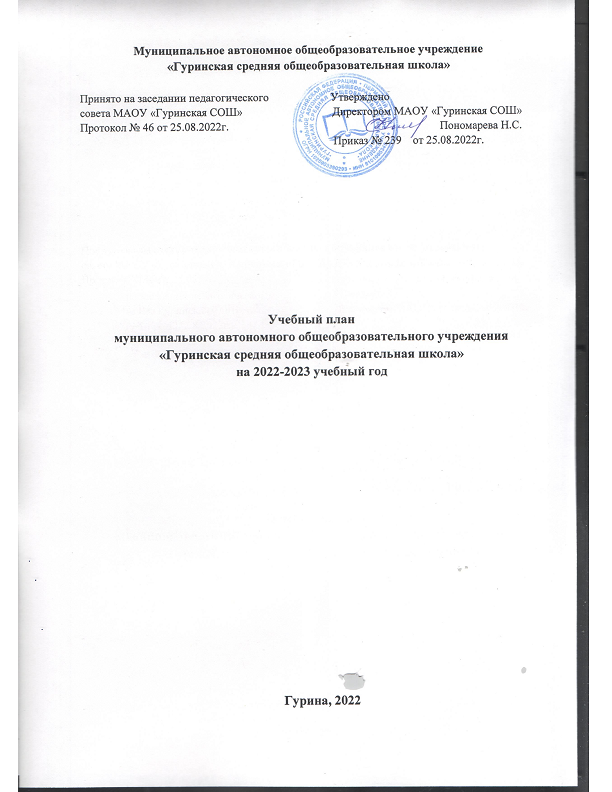 